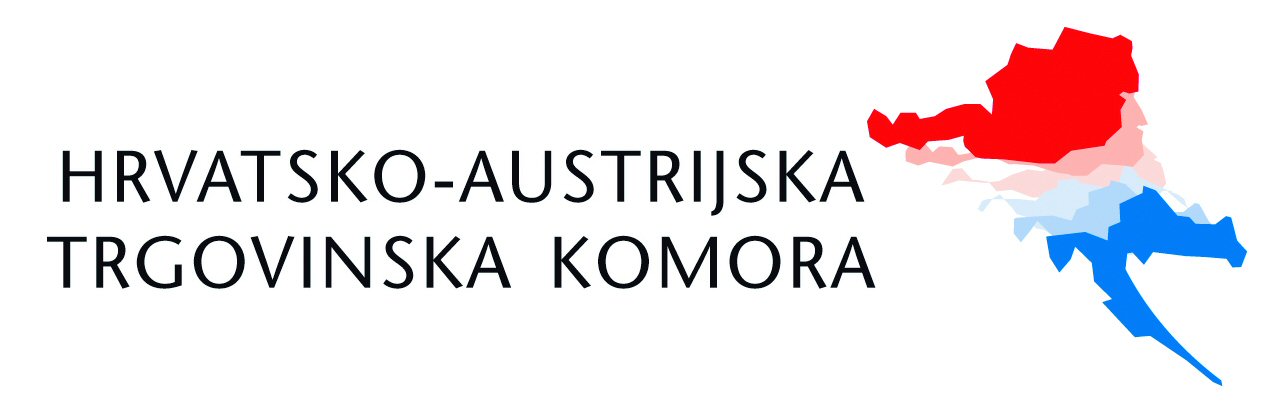                                                                                                 Klasa: 018-04/17-01/03Urbroj: 311-20-06-17-01Županijska komora Bjelovar i Hrvatsko-austrijska trgovinska komora pozivaju Vas na predavanje na temu:KAKO POSLOVATI U AUSTRIJI?/ PRUŽANJE USLUGA I UPUĆIVANJE RADNIKA NA PRIVREMENI RAD U AUSTRIJUkoje će se održati u srijedu 10. svibnja 2017. s početkom u 11:00 sati u prostorijama Županijske komore Bjelovar, Petra Preradovića 4/IPredavanje će održati odvjetnički ured GRILC-VOUK-ŠKOF, a tijekom predavanja bit će predstavljene mogućnosti za uspješno uppućivanje radnika na privremeni rad u Austriju unatoč prijelaznim odredbama za državljane RH koje su trenutno na snazi, kao i opće preporuke za uspješno poslovanje u Austriji obzirom na pristupanje RH u punopravno članstvo EU.PROGRAM PREDAVANJA:Uvodna riječ predsjednika Županijske komore Bjelovar, Jakova Ćorića, dr.vet.med. i glavnog tajnika Hrvatsko-austrijske trgovinske komore Franza Rogija, prok.mag.Prijava pružanja usluga (uvjeti, dokumentacija, registrirane i neregistrirane djelatnosti i dr.)Što je upućivanje? (specifičnosti upućivanja i na što je važno obratiti pažnju)-opći pregledPostupak do uspješnog zadobivanja potvrde o upućivanju –EU-Entsendebestätigung (uvjeti za EU dozvolu o upućivanju, prijava radnika, dokumentacija na radnom mjestu, pohrana dokumentacije, postupak sa AMS-om, prava radnika za vrijeme upućivanja)Specifičnosti i postupak za dobivanje radne dozvole. Beschäftigungsbewililigung- kao i za dobivanje dozvole o upućivanju- Entsendebewiligung (za koje djelatnosti su predviđene navedene dozvole, posebnosti u građevinskom sektoru, uvjeti za dobivanje dozvola, postupak)Kontrole i kazne (kazneni okvir, na što treba obratiti pažnju u slučaju kontrole)ZAŠTO JE VAŽNO SUDJELOVATI NA OVOM PREDAVANJU?Ukoliko ste poduzetnik koji posluje ili želi poslovati na području Austrije te izbjeći neugodnosti s austrijskim vlastima i informirati se o legalnim mogućnostima poslovanja, na ovom predavanju saznat ćete relevantne informacije o austrijskom zakonskom okviru te uvjetima za pružanje usluga na području Austrije (interesne skupine: prijevoznici, elektrotehničari, plinski i sanitarni tehničari, staklari, storlari, bravari, serviseri, itd.)Molimo Vas da dostavite popunjenu prijavnicu za sudjelovanje na predavanju na mail: hgkbj@hgk.hr ili fax: 043/241- 908. S poštovanjem, Predsjednik Županijske komore BjelovarJakov Ćorić, dr.vet.med., v.r. 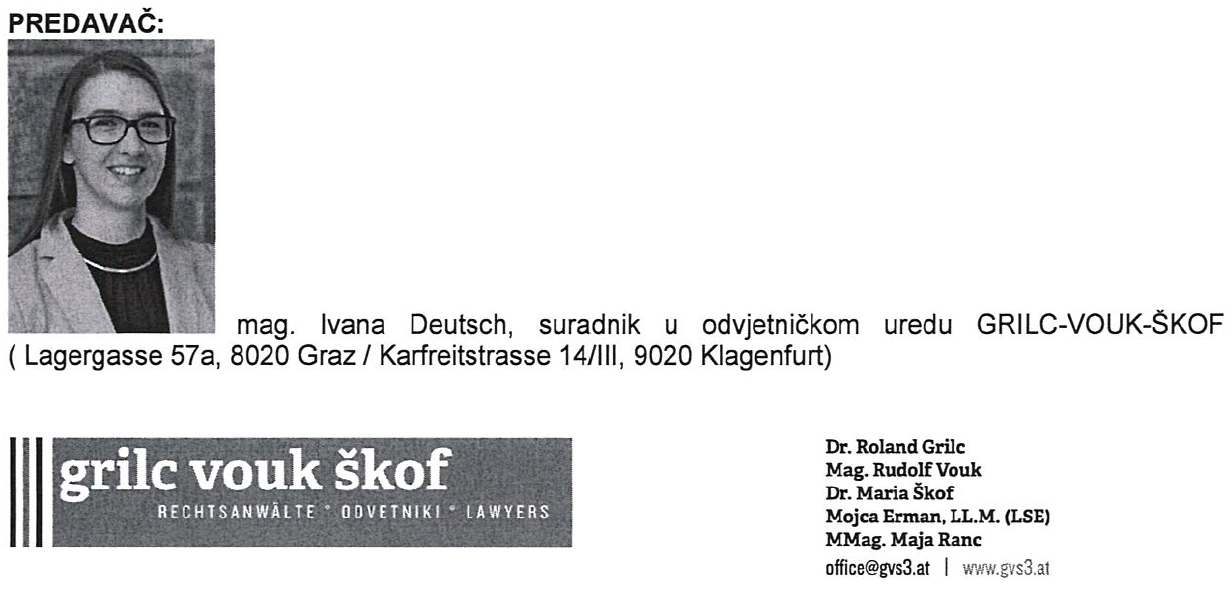 